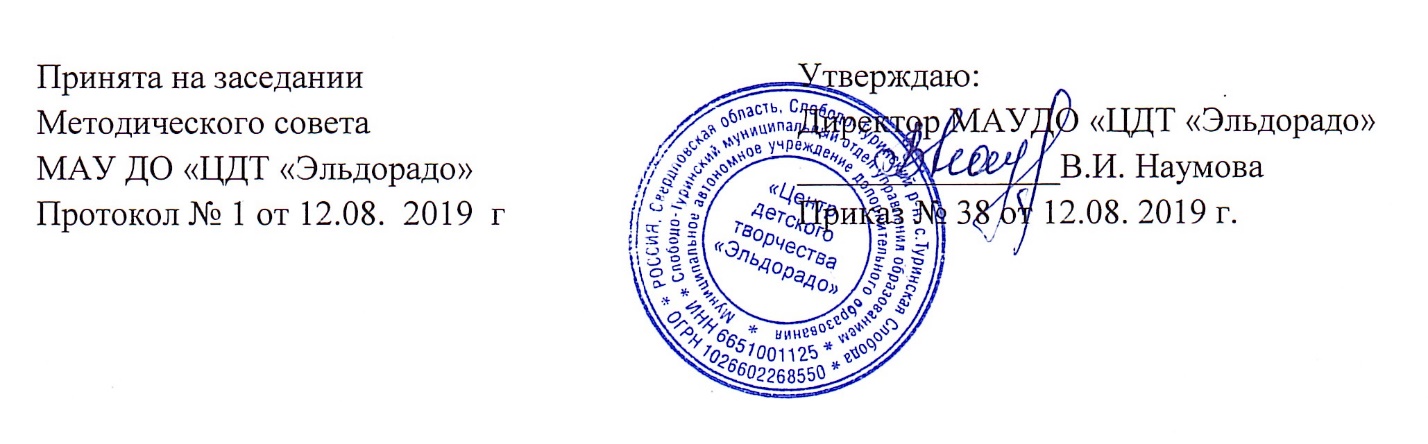 Дополнительная общеобразовательная общеразвивающая программасоциально-педагогической направленности«ЮНАРМЕЕЦ»Возраст учащихся:12-18 летСрок реализации: 1 годАвтор-составитель:Никульченков С.О.педагог дополнительного образованияТуринская Слобода, 2019 г.ПОЯСНИТЕЛЬНАЯ ЗАПИСКАПатриотическое  воспитание,  являясь  основополагающей  и неотъемлемой частью общего воспитательного процесса, представляет собой систему совместной целенаправленной деятельности органов государственной власти, образовательных учреждений, спортивных и общественных организаций по формированию у подрастающего поколения высокого патриотического сознания, чувства верности своему Отечеству, готовности к выполнению гражданского долга и конституционных обязанностей по защите интересов Родины и рассматривается как самая главная составляющая в воспитании и формировании личности человека.Современная российская система патриотического воспитания, в лице государственных и негосударственных организаций, представляет собой результат эволюции исторических форм патриотического воспитания, существовавших в нашей стране.В дореволюционной России существовала система образовательных учреждений,  позволяющих  эффективно  решать  задачи  патриотического воспитания. Кадетские корпуса и императорские лицеи успешно готовили для российского государства специалистов, как военного дела, так и гражданско-государственной службы.В  советское  время  централизованная  система  патриотического воспитания тесно перекликалась с идеологической составляющей политического режима и имела ряд отличий от царской системы. В целом можно выделить следующие её системообразующие элементы /группы/:воспитание в рамках октябрятского – пионерского – комсомольского движений;ДОСААФ СССР;Суворовские и Нахимовские военные училища;молодежные военно - патриотические объединения и клубы.В настоящий момент в Российской Федерации действует около 2000 организаций, которые имеют непосредственное отношение к делу военно-патриотического воспитания молодежи. Такие организации, как Суворовские и  Нахимовские  военные  училища,  различные  спортивные  военно- патриотические объединения охватывают более 1000000 юношей и девушек. Большинство из них вписываются в рамки Государственной программы«Патриотическое воспитание граждан Российской Федерации на2014 – 2020 годы». В результате принятия этой программы, организации, работающие с детьми и молодежью, обрели единый ориентир для своих многочисленных направлений деятельности.Военно-патриотические объединения — это система общественныхобъединений, деятельность которых направлена на формирование у молодежи высокого патриотического сознания, возвышенного чувства верности своему Отечеству, готовности к выполнению гражданского долга, важнейших конституционных обязанностей по защите интересов Родины. Учебная военно-патриотическая методика развивается в социально-педагогической направленности, основана на советской системе начальной военной подготовки, историческом, идеологическом, спортивном элементах, на опыте боевых действий. На сегодняшний день не существует единой методической базы для развития военно-патриотического образования. Каждое  объединение  пользуются  своими  собственными  учебно-методическими наработками, в основе которых лежат различные армейские, спортивные учебные программы. Военно-спортивные клубы зародилось в 80-е годы прошлого века. Без преувеличения можно сказать, что это движение было всесоюзным. Занятия в клубах давали молодым людям очень хорошую общефизическую подготовку, основы военных знаний, а также понимание таких слов, как «любовь к Родине». Необходимо  признать,  что  целостная  система  патриотического воспитания, позволяющая осуществлять его координацию на государственном уровне, в Российской Федерации до сих пор не реализуется. Для решения этой проблемы требуются скоординированные усилия органов законодательной и исполнительной власти, отечественной педагогической науки, а также всех заинтересованных общественных организаций.Дополнительная общеразвивающая программа «Юнармеец», позволяет решать задачи, направленные  на  формирование  устойчивых  духовно-нравственных ориентиров, психологических и практических навыков проявления любви и верности своему Отечеству, воспитание готовности и умения защитить свою Родину и её святыни.Цель программы – воспитание любви к Родине и формирование активной гражданской позиции, готовности и умения защищать Россию и ее святыни.Задачи программы:• сформировать у детей понятия «патриотизм», «Отчизна», «Родина»;• расширить знания по истории Отечества с момента возникновенияРуси и до наших дней;• познакомить с историей развития Российской Армии;• познакомить с историей развития вооружения;• дать необходимые навыки начальной военной подготовки;• укрепить здоровье и развить физические навыки;• дать необходимые теоретические знания, практические умения и навыки по стрелковой подготовке;• развить  такие  личностные  качества,  как  организованность, самостоятельность, дисциплинированность, ответственность;• воспитать терпение, волю, усидчивость, трудолюбие, аккуратность;• сформировать перманентную привычку вести здоровый образ жизни;• развить  индивидуальную  и  командную  /групповую ответственность/;• сформировать организационно-управленческие умения и навыки (умение планировать свою деятельность; определять её проблемы и их причины; содержать в порядке своё рабочее и спальное место);• развить коммуникативные умения и навыки, обеспечивающие совместную деятельность в группе, сотрудничество, общение (умение адекватно оценивать свои достижения и достижения других, оказывать помощь другим, разрешать конфликтные ситуации);• создать условия для профилактики ассоциалного поведения;• способствовать  самоопределению  при  прохождении  пред профессиональной подготовки обучающихся;• сформировать  у  детей  устойчивый  интерес  к  занятиям  в объединении «Юнармеец»Решение этих задач способствует также и лучшему усвоению школьных предметов, и вместе с изучением литературы, истории, мировой художественной культуры способствует формированию культуры личности ребенка в целом. Программа является блочной. Содержание всего курса распределено по следующим блокам:- «Современная Россия» (рассматривается государство Российская Федерация, как одно из ведущих государств в мире, с самой большой по площади и богатой ресурсам территорией);- «Исторический» (обзорные сведения по истории России, истории российской армии и вооружения);-  «Начальная  военная  подготовка»(подготовка  по  следующим дисциплинам: уставы, строевая, огневая, тактическая, медицинская, топографическая, инженерная подготовка, радиационная химическая и биологическая защита (РХБЗ);-  «Стрелковая подготовка» (стрелковое вооружение и приобретение практических навыков по стрельбы);- «Общая и специальная физическая подготовка»;- «Соревнования» (участие в соревнованиях различного уровняв рамках изученных дисциплин);- Экскурсии;-Итоговый контроль (текущая, промежуточная, итоговая аттестация).Отработка изученного материала на практике осуществляется в полевыхусловиях во время полевых выездов (в течение учебного года) в рамках вариативного курса «Зимний военно-спортивный лагерь», а также во времявыездных учебных военно-полевых сборов в рамках летней промежуточнойкраткосрочной программы.Условия и реализация программыпрограмма рассчитана для детей среднего и старшего школьноговозраста. Срок реализации программы – 1год.В объединение принимаются все желающие юноши и девушки, независимо от уровня базовой физической подготовки и группы здоровья. При обучении учитываются индивидуальные особенности детей, иобеспечивается индивидуальный подход к каждому ребёнку. Режим занятий в соответствии с требованиями СанПиН следующий:– 3 раза в неделю по 2 часа, /общий объем часов в год – 216/;Возраст обучающихся по годам обучения:1-й год – 12-18 лет;Наполняемость учебной группы: 10 - 15 человек.Формы организации процесса обучения.Для реализации программы используются несколько форм занятий:- Вводное занятие – знакомство обучающихся с техникой безопасности,особенностями организации процесса обучения и предлагаемой программойработы на текущий год.- Тематическое занятие – занятие по определенной теме в форме лекции сдемонстрацией иллюстративного материала.- Интегрированное занятие, включающее в себя опрос по ранееизученному материалу, лекцию по определенной теме, краткий опрос поизучаемой теме и материалу, отработку практических навыков;- Занятие проверочное (тестовое, зачётное) - проверка качестваусвоения данного материала и выявление детей, которым нужна помощьпедагога.- Тренировочное занятие по ОФП и СФП – занятие, проводимое вспортивном зале или на спортивной площадке на территории школ,стадионов, специализированных площадок, специализированных учреждений,детских оздоровительных центров, санаториях-профилакториях, воинских частях, дающее возможность тренировать иразвивать свою физическую форму.- Занятия-экскурсии – проводится в музеях, на выставках споследующим обсуждением.- Соревнования –проводятся в спортивном зале или на спортивнойплощадке, на территории школ, стадионов, специализированных площадок,специализированных учреждений, детских оздоровительных центров,санаториях-профилакториях, воинских частях.- Занятие на выезде (полевые выезды и учебные военно-полевыесборы) – комплекс специальных занятий, предоставляющих возможностьпрактически применять усвоенный материал на оборудованных площадках (тирах, специализированных классах, площадках для метания гранат, полосах препятствий, лесопарковых зонах, стрельбищах, полигонах и войсковых частях).- Заключительное занятие – подведение итогов работы детскогообъединенияза учебный год. Может проходить в виде соревнований междушколами района или в период выездных учебных военно – полевыхсборов, если в них запланированы соревнования.Планируемые результаты освоения курса программыЛичностные результаты:нацеленность обучающегося на развитие и созидание;устойчивая мотивация к обучению и целенаправленной познавательнойдеятельности, стремление к самосовершенствованию и саморазвитию;сформированное чувство патриотизма и четкое понимание важностислужения Отечеству;развитие следующих качеств: любознательность, терпение, усидчивость,трудолюбие, аккуратность, организованность, дисциплинированность;активная жизненная позиция;владение культурой поведения;уважительное отношение к окружающим;умение видеть и ценить свою жизнь, жизнь родных и близких;гуманистические ценностные ориентиры;уважительное отношение к культуре и истории других стран и народов;умение организовывать свое свободное время, основываясь напринципах здорового образа жизни;профессиональное самоопределение;Метапредметные:умение организовывать свое рабочее место;усвоение правил техники безопасности;умение работать индивидуально и в группе; умение формулировать и отстаивать свое мнение, с уважениемотноситься к мнению окружающих; оценивать свою работу, находить её достоинства и недостатки;умение организовать учебное сотрудничество и совместную деятельностьсо сверстниками;умение самостоятельно определять цели своего обучения, видетьперспективу своего дальнейшего развития; готовность учиться чему-то новому;умение использовать информационно-коммуникационные технологии всвоей познавательной деятельности;обогащение словарного запаса;Предметные:знание истории России, российской армии и вооружения;владение специальной терминологией в рамках изученной тематики;владение приемами рукопашного боя и самообороны;выполнение спортивных разрядных нормативов в рамках изученныхспортивных дисциплин.Способы проверки результатовВ учебном процессе для отслеживания результатов освоения программыиспользуются как групповые, так и индивидуальные формы контроля.Виды, формы и методы контроля.Индивидуальная: наблюдение;тестирование; зачет,проведение соревнованийсдача нормативов; зачетпроведение сборовГрупповая:тестирование; зачетпроведение соревнованийИтоговыйконтрольТекущая аттестация (по итогам первого полугодия каждого года обучения)В процессе итогового контроля отслеживается- личностное развитие детей (осуществляется методом наблюдения, что фиксируется в рабочей тетради педагога);- уровень усвоения знаний, сформированности умений и навыков, по каждому из блоков программы (осуществляется методом наблюдения, с помощью системы тестирования и сдачи нормативов).- динамика развития обучающихся.Результаты  соревнований  и  сборов  подтверждаются  сводными ведомостями и протоколами, которые выдаются каждому обучающемуся для ознакомления родителей для отслеживания динамики развития каждого ребенка.1-й год обученияЦель 1-го года обучения – пробуждение интереса к занятиям и формирование коллектива единомышленников.Задачи:дать обзорную информацию по истории России и Российскогогосударства, армии и вооружений;познакомить с историей создания армейских уставов;познакомить с началами строевой, огневой, тактической, военно-медицинской, инженерной, топографической подготовки, а такжеподготовки по радиационной, химической и биологическойзащите /РХБЗ/;развить такие качества как дисциплинированность, ответственностьи организованность;привить навыки здорового образа жизни;сформировать умения и навыки, обеспечивающие совместнуюдеятельность в коллективе (взаимопомощь и сотрудничество,уважение к мнению окружающих).УЧЕБНО-ТЕМАТИЧЕСКИЙ ПЛАНСОДЕРЖАНИЕ УЧЕБНО-ТЕМАТИЧЕСКОГО ПЛАНАБлок 1.«Современная Россия»Тема 1.1.Географическое и территориальное положение России (обзорная информация)Теория:1.  Континенты, площадь, границы, сопредельные государства, часовые пояса.2. Население страны: численность, национальный состав, расселение граждан на территории современной России.3.  Административное деление в Российской Федерации на данный период времени.Блок 2.«Исторический»Тема 2.1.История создания Вооруженных Сил России.Теория:1. Организация вооруженных сил Московского государства в XIV—XV веках. Военная реформа Ивана Грозного в середине XVI века. Военная реформа Петра I, создание регулярной армии, ее особенности. Военные реформы в России во второй половине XIX века, создание массовой армии.2. Создание советских Вооруженных Сил, их структура и предназначение. Основные предпосылки проведения военной реформы Вооруженных Сил Российской Федерации на современном этапе. Функции и основные задачи современных Вооруженных сил Российской Федерации, их роль и место в системе обеспечения национальной безопасности.Тема 2.2.Организационная структура Вооруженных Сил Российской Федерации.Теория:1. Виды Вооруженных Сил Российской Федерации, рода Вооруженных Сил Российской Федерации, рода войск. Сухопутные войска: история создания, предназначение, структура. Военно-воздушные силы: история создания, предназначение, структура. Военно-морской флот, история создания, предназначение, структура. Ракетные войска стратегического назначения: история создания, предназначение, структура.2. Войска воздушно-космической обороны: история создания, предназначение, структура. Воздушно-десантные войска: история создания, предназначение, структура. Другие войска: Пограничные войска Федеральной службы безопасности Российской Федерации, внутренние войска Министерства внутренних дел Российской Федерации, Железнодорожные войска Российской Федерации, войска гражданской обороны МЧС Росси. Их состав и предназначение.Блок 3. «Начальная военная подготовка»Тема 3.1. Общевоинские уставыТеория:1.Одни из первых  уставных документов на Руси. Устав внутренней службы. Дисциплинарный устав. Устав караульной и гарнизонной службы. Строевой устав. История принятия военной присяги. Ритуал приведения к военной присяге.2. Воинские звания и военная форма одежды военнослужащих ВС РФ. Символы воинской чести. Боевое знамя воинской части — символ воинской чести, доблести и славы. Ордена — почетные награды за воинские отличия и заслуги в бою и военной службе.3. Военнослужащие Вооруженных Сил Российской Федерации и взаимоотношения между ними. Размещение военнослужащих. Распределение времени и внутренний порядок. Распорядок дня и регламент служебного времени. Обязанности лиц суточного наряда. Назначение суточного наряда, его состав и вооружение. Подчиненность и обязанности дневального по роте. Обязанности дежурного по роте. Порядок приема и сдачи дежурства, действия при подъеме по тревоге, прибытие в роту офицеров и старшин.4. Несение караульной службы - выполнение боевой задачи, состав караула. Часовой и караульный. Обязанности часового. Пост и его оборудование. Воинская дисциплина. Поощрение и дисциплинарные взыскания. Права военнослужащего. Дисциплинарная, административная и уголовная ответственность военнослужащих.Тема 3.2. Подготовка по радиационной, химической и биологической защите /РХБЗ/.Теория:1.  Требованиями техники безопасности при проведении РХБЗ;2.  Цель, задачи и мероприятия РХБЗ;3.  Назначение и устройство фильтрующего противогаза и респиратора;4.  Правила пользования противогазом и респиратором;5.  Порядок проведения технического обслуживания средств индивидуальной защиты в подразделении. Порядок проведения технической проверки фильтрующих и изолирующих противогазов;6.  Общевойсковой защитный комплект (ОЗК). Назначение, устройство, порядок надевания, снятия, укладки и переноски защитного комплекта;Практика: /Выполнение упражнений/1.  Подбор лицевой части, сборка, проверка исправности, укладка противогазаи респиратора в сумку;2.  Правила надевания (снятия) противогазом и респиратором;3.  Изучение условий и порядка выполнения нормативов: «Надевание противогаза или респиратора» и «Пользование неисправным противогазом в зараженной атмосфере»;Тема 3.3 Военно-медицинская подготовкаЗнакомит обучающихся:- с требованиями техники безопасности при проведении военно-медицинской подготовки;- с основами оказания первой медицинской помощи;- с возможностями применения изученного материала на практических учебных занятиях.Теория: 1.  Понятие о ране;2.  Виды кровотечений и их последствия;3.  Виды кровотечения. Острое малокровие;4.  Классификация ран;5.  Особенности наложения повязок и средств, для остановки кровотечения зимой;6.  Обморожение, переохлаждения: признаки, причины, классификация;7.  Профилактика и оказание первой медицинской помощи при обморожениях и замерзаниях8.  Шок и противошоковые мероприятия;9.  Аптечка  индивидуальная,  аптечка  войсковая,  индивидуальный противохимический пакет, пакет перевязочный индивидуальный;Практика:1. + Аптечка первой медицинской помощи на рабочем месте и правила пользования ею;2.  Особенности наложения повязок и средств, для остановки кровотечения зимой;3. Освоение основных приемов оказания первой помощи при кровотечениях и переломах. Оказание первой помощи при отравлении, обморожении. Изучение и освоение основных способов искусственного дыхания.Тема 3.4.Военная топография  Знакомит обучающихся:- с требованиями техники безопасности при проведении топографической подготовки;- с основными понятиями топографии;- с возможностями применения изученного материала на практических учебных занятиях.Теория:1.  Топографические карты, их классификация, назначение и использование в оперативно - боевой деятельности органов безопасности. Система условных обозначений на картах;2.  Основные элементы содержания карты. Масштабные, внемасштабные и пояснительные условные знаки. Оформление карт. Общие правила чтения топографических карт;3.  Условные обозначения применяемые в картографии.Практика:1.  Нанесение условных обозначений применяемых в картографии.Тема 3.5. Строевая подготовкаЗнакомит обучающихся:- с требованиями техники безопасности при проведении строевой подготовки;- с индивидуальной строевой подготовкой;- со строевой подготовкой в составе подразделения.Теория:1.  Основные положения и определения строевой подготовки.2.  Строи, команды и обязанности военнослужащего перед построением и в строю;Практика: Выполнение упражнений1.  Строевая стойка;2.  Выполнение команд:«Становись», «Равняйсь», «Смирно», «Вольно», «Заправиться», «Отставить»;3.  Выполнение строевых приёмов «Головные уборы снять (надеть)»;4.  Повороты на месте;5.  Движение строевым шагом, повороты в движении. Команды, подаваемые при выполнении поворотов;6.  Построение отделения в колонну по одному (по два). Перестроения отделения из развернутого строя в колонну и обратно. Перестроения отделения из колонны по одному вколонну по дваи обратно:7.  Повороты в движении;8.  Движение строевым шагом;9.  Выход из строя и подход к начальнику, возвращение в строй;10.  Строевой шаг. Походный шаг. Движение бегом. Обозначение шага на месте.Тема 3.6. Огневая подготовкаЗнакомит обучающихся:- с требованиями техники безопасности при проведении огневой подготовки;- со стрелковым оружием;- с возможностями применения изученного вооружения на практических учебных занятиях.Теория:1.  Требования безопасности при проведении занятий по огневой подготовке, обращение с оружием (вооружением), ручными гранатами и боеприпасами. Примеры их нарушения из практики войск;2.  Пистолеты, автоматы, пулемёты. Назначение, боевые свойства, общее устройство;3. Работа частей и механизмов стрелкового оружия;4. Применяемые боеприпасы для ПМ и АК –74М, РПК – 74М; АК–105, ПП–19–01 Витязь СН, ППС – 93 «Кедр»;5.  Уход за вооружением, его хранение и сбережение;6.  Автомат АК – 47М, назначение, ТТХ, устройство;7.  Магазин автомата АК – 47М, назначение, ТТХ, устройство;8.  Комплект автомата АК – 74М;9.  Снаряжение магазина и обоймы автомата АК–74;10.  Уход за автоматом АК – 74М, его хранение и сбережение;11. Хранение и сбережение оружия.Практика:1. . Неполная и полная разборка и сборка (ПМ, АК – 74М, РПК – 74М, АК-105, ПП – 19 – 01 Витязь СН, ППС – 93 «Кедр»);2.  Заряжание и разряжение оружия;3.  Заряжание магазинов и обойм ПМ, АК – 74М, РПК – 74М; АК – 105, ПП – 19 – 01 Витязь СН, ППС – 93 «Кедр»;4. Уход за автоматом, его хранение и сбережение;5. Хранение и сбережение оружия;6. Пневматическое оружие, его устройство, технические данные. Правила пользования. Уход. Правила поведения и ТБ при стрельбе из пневматического оружия.7.Правила  прицеливания  и удержание.    Пристрелка винтовки и выбор мишени. Основы      стрельбы,      лёжа      с жёсткого    упора.    Стрельба    с положения, стоя на колене.8. Основы стрельбы,  лёжа с упором через локоть, предплечье. Чистка      и      смазка      оружия.9.Основы  стрельбы     из     пневматического     пистолета правила использования и ТБ. Стрельба из пн. пистолета стоя, удержание     пистолета     двумя руками. Стрельба из пн. пистолета стоя, удержание     пистолета     одной рукой.10. Стрельба   из   пн.   пистолета   из положения     лёжа.     Чистка     и смазка оружия.Тема 3.7. Тактическая подготовкаЗнакомит обучающихся:- с требованиями безопасности при проведении тактической подготовки;- с ответственностью должностных лиц и личного состава;- с возможностями применения изученного материала на практических учебных занятиях.Теория:1.  Требования безопасности при проведении занятий по тактической подготовке, возможные последствия их нарушений (показать на конкретных примерах);2.  Ответственность (обязанности) должностных лиц и личного состава по соблюдению требований безопасности;Практика:1.  Движения солдата в бою. Передвижения на поле боя. Обязанности наблюдателя. Выбор места наблюдения, его занятие, оборудование и маскировка, оснащение наблюдательного поста.2. Передвижения на поле боя. Выбор места и скрытное расположение на нем для наблюдения и ведения огня, самоокапывание и маскировка.3. Самострахование подготовка к бою, передвижение   и выполнение подготовительных приёмов  в        комплексе.Тема 3.8. Прикладная физическая подготовкаЗнакомит обучающихся:- с историей развития общефизической и специальной физической подготовки;- с техникой безопасности при ОФП и СФП;- с основами общефизической и специальной физической подготовки;- с возможностями применения изученного материала на практических учебных занятиях.Практика:1. Тренировка в беге на длинные дистанции (кросс на 3 - 5 км). Совершенствование и контроль упражнения в беге на 100 м. Совершенствование и контроль упражнения в беге на 1 км.2. Совершенствование упражнений на гимнастических снарядах и контроль упражнения в подтягивании на перекладине. Развивающее    упражнение     на перекладине. Упражнения        на        брусьях.3. Разучивание и тренировка приемов разоружения часового. Разучивание и тренировка       в       выполнении приёмов    защиты     от    ударов ножом сверху, снизу, сбоку, прямо.  Изучение технологии метания ножей.Блок 4. ТуристическийЗнакомит обучающихся:- с требованиями безопасности при проведении туристической подготовки;- с ответственностью должностных лиц и личного состава;- с возможностями применения изученного материала на практических учебных занятиях.Практика:1. Установка армейских и гражданских палаток.2. Способы добычи воды, ее обеззараживание и употребление, умение определить съедобное в лесу. Разведение (добывание) огня, приготовление пищи.3. Основы веревочного курса.  Вязание узлов различной сложности.Блок 5 «Соревнования»Знакомит обучающихся:- с историей зарождения спорта и развития соревнований;- с техникой безопасности при проведении соревнований;- с календарными планами проведения соревнований;- с правилами проведения предстоящих соревнований;- с возможностями применения изученного материала во время участия в соревнованиях.Теория:1.  История возникновения соревнований;2.  Современные соревнования и правила их проведения. Соревнования внутренниеПрактика: Проведение соревнований внутри группы по различным дисциплинам в рамках изученного материала. Соревнования различного уровняПрактика: Участие в соревнованиях различного уровня согласно положениям.Блок 6. «Экскурсии» Экскурсии местныеЗнакомит обучающихся:- с историческими монументами, памятниками, экспонатами, представленными в музеях, на выставках, в частных коллекциях на территории нашего села, района;Практика:1.  Историческая;2.  Посещение монументов;3.  Посещение памятников;4.  Посещение музеев;5.  Посещение выставок;6.  Встречи с ветеранами;7.  Встречи с коллекционерами.Тема 7.2. Экскурсии в других городахЗнакомит обучающихся:- с историческими монументами, памятниками, экспонатами, представленными в музеях, на выставках, в частных коллекциях на территории других городов;- с воинскими частями и частями ОМОН и ВДВ, находящимися на территории других городов.Практика:1.  Историческая;2.  Посещение монументов;3.  Посещение памятников;4.  Посещение музеев;5.  Посещение выставок;6.  Встречи с ветеранами;7.  Встречи с коллекционерами.Блок 7. «Итоговый контроль»Текущая аттестацияПрактика:1.  Викторины, тестирование по теоретическому материалу,2.  Тестирование, зачёты и сдача нормативов по всем видам подготовки;3.  Участие в соревнованиях. Промежуточная аттестацияПрактика:1.  Викторины, тестирование по теоретическому материалу.2.  Тестирование, зачёты и сдача нормативов по всем видам подготовки.3.  Участие в соревнованиях.Итоговый контрольОтработка изученного материала на практике осуществляется в полевых условиях во время полевых выездов (в течение учебного года) в рамках вариативного курса «Зимний военно-спортивный лагерь», а также во время выездных учебных военно-полевых сборов в рамках летней промежуточной краткосрочной программы.ПЛАНИРУЕМЫЕ РЕЗУЛЬТАТЫ(1-го года обучения)Предметныевладение информацией в рамках изученных исторических вопросов;владение специальной терминологией в рамках изученных тем; владение первоначальными навыками всех видов начальной военной истрелковой подготовки;успешное выполнение нормативов по ОФП и СПФ.Метапредметныеумение планировать свой день и свою деятельность;стремление и готовность строить отношения со сверстниками в группена основе сотрудничества;Личностныедисциплинированность, ответственность и организованность;умение и стремление прийти на помощь товарищам;уважение к мнению окружающих;умение адекватно оценивать свои достижения и радоваться успехам товарищей;формирование чувства гордости за свою родину на основе знакомства смноговековой историей России и ее достижениями.УСЛОВИЯ РЕАЛИЗАЦИИ ПРОГРАММЫМатериально-техническое обеспечение: Для  занятий  детского объединения используется: актовый зал,  кабинет МАУДО  «ЦДТ «Эльдорадо». - компьютер и мультимедийное оборудование, принтер.- методические материалы в электронном виде.Инвентарь и оборудование:- палатка УСБ-50- палатки 2х, 3х,4х местные- спальные мешки- вещь мешки, рюкзаки- котелки и фляжки армейские- лопатки саперные- форма парадная- форма полевая- берцы- береты- каски армейские- макеты автомата Калашникова- макеты пистолета Макарова- макет ручного пулемета Калашникова- макет РПГ- учебные мины и гранаты- противогазы ГП-7- ОЗК- винтовки пневматические- пистолеты пневматические- учебный магазин автомата Калашникова- учебный магазин пистолета Макарова- учебный магазин РПК - метательные ножи- учебные бронежилеты- компас- штык-ножМетодический комплекс, состоящий из информационного материала и конспектов; технологических и инструкционных карт; методических разработок и планов конспектов занятий; методических указаний и рекомендаций к практическим занятиям. Материалы для контроля и определения результативности занятий: тесты, вопросники, контрольные упражнения; систематизирующие и обобщающие таблицы; схемы и алгоритмы заданий, деловые и развивающие игры. - Развивающие и диагностирующие процедуры: тесты, кроссворды. -  Дидактические материалы (демонстрационные и раздаточные). - Зрительный ряд: видеофильмы, фотоальбомы, журналы, буклеты. СПИСОК ЛИТЕРАТУРЫ1. Учебное пособие по начальной военной подготовке. А. И. Одинцов. 1971 г. изд. ДОСААФ, Москва.2. Начальная военная подготовка. А. М. Попов. 1980 г. Воениздат.3. Начальная военная подготовка. Ю. А. Науменко. 1985 г. Воениздат.4. Федеральный закон РФ «О воинской обязанности и военной службе». В ред. Федеральных законов от21.07.1998 Ю117—Ф3,07.11.2000 М2135—Ф3. М., 2000.5. Допризывная подготовка. В. В. Варламов. 2006 г. изд. Минск уставы Российской Армии6. Общевоинские уставы Вооруженных Сил Российской Федерации:7. Устав внутренней службы.8. Дисциплинарный устав9. Устав гарнизонной и караульной служб.10. Строевой устав. СП6., 1999.строевая подготовка11. Строевая подготовка. Учебное пособие. 2014 г. изд. Военные знания.огневая подготовка12. Обучение инстинктивной стрельбе в условиях физических нагрузок и психологического воздействия. 1994 г. Министерство внутренних дел. Томск.13. Курс стрельб из стрелкового оружия, боевых машин и танков Вооружённых сил Российской Федерации. 2003 г.14. Пистолеты пулемёты. Иллюстрированный справочник. И.Кудишин. 2001 г. Москва АСТ «Астрель»15. Приёмы стрельбы из пистолета. Практика «СМЕРШа» А. Потапов. 2001 г. ТД «ГРАНД».тактическая подготовка16. Методика тактической подготовки солдата, отделения и мотострелкового взвода. 1977 г. изд.Воениздат.17. Тактическая подготовка курсантов учебных военных центров. Ю. Б. Байрамуков, В.С. Янович,Е.А. Драбатурин. и др. 2014 г. изд. Сибирский федеральный университет.РХБЗ18. Средства индивидуальной и коллективной защиты населения в мирное и военное время. Л. А.Кудрич, С. В. Жуков, Е.Г. Королюк 2006 г. учебное пособие Тверской государственной медицинскойакадемии.военно-медицинская подготовка19. Средства медицинской защиты.20. Современная система лечебно-эвакуационных мероприятий.топографическая подготовка21. Военная топография. А. С. Николаев. 1977 г. Воениздат.22. Карта офицера. И. Д. Помбрик, Н. А. Шевченко. 1985 г. Воениздатстрелковая подготовка23. Совершенствование в пулевой стрельбе. А. Я Корх. 1975 г. изд. ДОСААФ, Москва.24. Пулевая спортивная стрельба. А. А. Юрьев. 1976 г. изд. Воениздат.25. Основы стрельбы из боевого пистолета. Спортивный клуб «Гепард». Санкт –Петербург. 1993 г.26. Пневматическое оружие. От спускового крючка до цели. G. V. Gardey&G. M. Gardew ПереводИ. Г. Рогожина 2003-2004 г.г.специальная подготовка27. Как победить в уличном бою. Э. Монтепо. 20011 г. АСТ, Астрель.28. Секреты русского спецназа. А. И. Травников. 2010. изд. Феникс; Неогроли.29. Десантная и походная подготовка разведчика. А. Тарас. 2003 г. изд. Харвест.общефизическая подготовка30. Наставление по физической подготовки в Вооружённых силах РФ. 2009 г. изд. МО РФ.АННОТАЦИЯ	Дополнительная общеразвивающая программа «Юнармеец» (военно-спортивная подготовка) рассчитана для детей среднего и старшегошкольного возраста (12-18 лет). Срок реализации программы – 1 год-  216 часов. Занятия проходят 3 раза в неделю по 2  часа. 	Цель программы – воспитание любви к Родине и формированиеактивной гражданской позиции, готовности и умения защищать Россию иее святыни. Содержание курса распределенопо следующим блокам:- «Современная Россия» (рассматривается государство Российскаяфедерация, как одно из ведущих стран в мире, с самойбольшой по площади и ресурсам территорией);-  «Исторический» (история России, история российской армии ивооружения);-  «Начальная военная подготовка» (в этом блоке ведётсяподготовка по следующим дисциплинам: уставы, строевая, огневая, тактическая, медицинская, РХБЗ, топографическая,инженерная;-  «Туристический» (наземная подготовка ипрактические навыки парашютно-десантной подготовки);-  «Соревнования» (в рамках изученных дисциплин)-  Экскурсии;- Итоговый контроль (текущая, промежуточная, итоговаяаттестация).	Программа  ориентирована на то, чтобы дать обучающимся базовое систематизированноеобразование  по  начальной  военной  подготовке:  сформироватьосновополагающие практические умения и навыки в данной сфере ипознакомить с историей Российского государства и его вооружённых сил.№п/пНазвание раздела, темыКол-во часовВ том числеВ том числеФормы контроля№п/пНазвание раздела, темыКол-во часовтеорияпрактикаФормы контроляВедение22-1Блок 1. Современная Россия22-Индивидуальнаягрупповая/Тест, зачётсоревнование2Блок 2. Исторический88-Индивидуальнаягрупповая/Тест, зачётсоревнование2.1История создания Вооруженных Сил России.44-Индивидуальнаягрупповая/Тест, зачётсоревнование2.2Организационная структура Вооруженных Сил Российской Федерации.44-Индивидуальнаягрупповая/Тест, зачётсоревнование3Блок 3. Начальная военная подготовка1366470Индивидуальнаягрупповая/Тест, зачётсоревнование3.1Общевоинские уставы88-Индивидуальнаягрупповая/Тест, зачётсоревнование3.2Подготовка по радиационной, химической и биологической защите /РХБЗ/1037Индивидуальнаягрупповая/Тест, зачётсоревнование3.3Военно-медицинская подготовка1486Индивидуальнаягрупповая/Тест, зачётсоревнование3.4Военная топография  633Индивидуальнаягрупповая/Тест, зачётсоревнование3.5Строевая подготовка301515Индивидуальнаягрупповая/Тест, зачётсоревнование3.6Огневая подготовка321616Индивидуальнаягрупповая/Тест, зачётсоревнование3.7Тактическая подготовка615Индивидуальнаягрупповая/Тест, зачётсоревнование3.8Прикладная физическая подготовка301020Индивидуальнаягрупповая/Тест, зачётсоревнование4Блок 4. Туристический10-10Индивидуальнаягрупповая/Тест, зачётсоревнование4.1Навыки самосохранения в полевых условиях10-10Индивидуальнаягрупповая/Тест, зачётсоревнование5Блок 5. Соревнования различного уровня согласно календарного плана и положений соревнований.12486Блок 6. Экскурсии12-126.1Экскурсии местные6-66.2Экскурсии в города6-67Блок 7. Итоговый контроль.34628Индивидуальнаягрупповая/Тест, зачётсоревнование7.1Текущая аттестация211Индивидуальнаягрупповая/Тест, зачётсоревнование7.2Промежуточная аттестация211Индивидуальнаягрупповая/Тест, зачётсоревнование7.3Промежуточная аттестация30426Индивидуальнаягрупповая/Тест, зачётсоревнованиеИтогоИтого21684132